HARMONOGRAM WYWOZU ODPADÓW KOMUNALNYCH W 2024 r.Urząd Miejski w Miasteczku Śląskim ul. Rynek 8,  42-610 Miasteczko Śląskietel. 32/3938001, 32/3938020, e-mail: odpady@miasteczko-slaskie.pl  www.miasteczko-slaskie.pl HARMONOGRAM WYWOZU ODPADÓW KOMUNALNYCH W 2024 r.Urząd Miejski w Miasteczku Śląskim ul. Rynek 8,  42-610 Miasteczko Śląskietel. 32/3938001, 32/3938020, e-mail: odpady@miasteczko-slaskie.pl  www.miasteczko-slaskie.pl HARMONOGRAM WYWOZU ODPADÓW KOMUNALNYCH W 2024 r.Urząd Miejski w Miasteczku Śląskim ul. Rynek 8,  42-610 Miasteczko Śląskietel. 32/3938001, 32/3938020, e-mail: odpady@miasteczko-slaskie.pl  www.miasteczko-slaskie.pl HARMONOGRAM WYWOZU ODPADÓW KOMUNALNYCH W 2024 r.Urząd Miejski w Miasteczku Śląskim ul. Rynek 8,  42-610 Miasteczko Śląskietel. 32/3938001, 32/3938020, e-mail: odpady@miasteczko-slaskie.pl  www.miasteczko-slaskie.pl HARMONOGRAM WYWOZU ODPADÓW KOMUNALNYCH W 2024 r.Urząd Miejski w Miasteczku Śląskim ul. Rynek 8,  42-610 Miasteczko Śląskietel. 32/3938001, 32/3938020, e-mail: odpady@miasteczko-slaskie.pl  www.miasteczko-slaskie.pl HARMONOGRAM WYWOZU ODPADÓW KOMUNALNYCH W 2024 r.Urząd Miejski w Miasteczku Śląskim ul. Rynek 8,  42-610 Miasteczko Śląskietel. 32/3938001, 32/3938020, e-mail: odpady@miasteczko-slaskie.pl  www.miasteczko-slaskie.pl HARMONOGRAM WYWOZU ODPADÓW KOMUNALNYCH W 2024 r.Urząd Miejski w Miasteczku Śląskim ul. Rynek 8,  42-610 Miasteczko Śląskietel. 32/3938001, 32/3938020, e-mail: odpady@miasteczko-slaskie.pl  www.miasteczko-slaskie.pl HARMONOGRAM WYWOZU ODPADÓW KOMUNALNYCH W 2024 r.Urząd Miejski w Miasteczku Śląskim ul. Rynek 8,  42-610 Miasteczko Śląskietel. 32/3938001, 32/3938020, e-mail: odpady@miasteczko-slaskie.pl  www.miasteczko-slaskie.pl HARMONOGRAM WYWOZU ODPADÓW KOMUNALNYCH W 2024 r.Urząd Miejski w Miasteczku Śląskim ul. Rynek 8,  42-610 Miasteczko Śląskietel. 32/3938001, 32/3938020, e-mail: odpady@miasteczko-slaskie.pl  www.miasteczko-slaskie.pl HARMONOGRAM WYWOZU ODPADÓW KOMUNALNYCH W 2024 r.Urząd Miejski w Miasteczku Śląskim ul. Rynek 8,  42-610 Miasteczko Śląskietel. 32/3938001, 32/3938020, e-mail: odpady@miasteczko-slaskie.pl  www.miasteczko-slaskie.pl HARMONOGRAM WYWOZU ODPADÓW KOMUNALNYCH W 2024 r.Urząd Miejski w Miasteczku Śląskim ul. Rynek 8,  42-610 Miasteczko Śląskietel. 32/3938001, 32/3938020, e-mail: odpady@miasteczko-slaskie.pl  www.miasteczko-slaskie.pl HARMONOGRAM WYWOZU ODPADÓW KOMUNALNYCH W 2024 r.Urząd Miejski w Miasteczku Śląskim ul. Rynek 8,  42-610 Miasteczko Śląskietel. 32/3938001, 32/3938020, e-mail: odpady@miasteczko-slaskie.pl  www.miasteczko-slaskie.pl 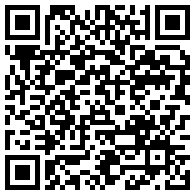 ŻYGLIN – ŻYGLINEK: Akacjowa, Brzozowa, Bukowa, Brynicka, Chełmońskiego, Dębowa, Długosza, Grabowa, Imielów, Jesionowa, Jodłowa, Karpacka, Księdza Wyciślika, Nowowiejska, Okólna, Paprotna, Polna, Południowa, Poniatowskiego ,Przygodna Ptasia, Sokoła, Sosnowa, Studzienna, Stacyjna, Stwosza, Śląska, Św. Marka, ZielonaŻYGLIN – ŻYGLINEK: Akacjowa, Brzozowa, Bukowa, Brynicka, Chełmońskiego, Dębowa, Długosza, Grabowa, Imielów, Jesionowa, Jodłowa, Karpacka, Księdza Wyciślika, Nowowiejska, Okólna, Paprotna, Polna, Południowa, Poniatowskiego ,Przygodna Ptasia, Sokoła, Sosnowa, Studzienna, Stacyjna, Stwosza, Śląska, Św. Marka, ZielonaŻYGLIN – ŻYGLINEK: Akacjowa, Brzozowa, Bukowa, Brynicka, Chełmońskiego, Dębowa, Długosza, Grabowa, Imielów, Jesionowa, Jodłowa, Karpacka, Księdza Wyciślika, Nowowiejska, Okólna, Paprotna, Polna, Południowa, Poniatowskiego ,Przygodna Ptasia, Sokoła, Sosnowa, Studzienna, Stacyjna, Stwosza, Śląska, Św. Marka, ZielonaŻYGLIN – ŻYGLINEK: Akacjowa, Brzozowa, Bukowa, Brynicka, Chełmońskiego, Dębowa, Długosza, Grabowa, Imielów, Jesionowa, Jodłowa, Karpacka, Księdza Wyciślika, Nowowiejska, Okólna, Paprotna, Polna, Południowa, Poniatowskiego ,Przygodna Ptasia, Sokoła, Sosnowa, Studzienna, Stacyjna, Stwosza, Śląska, Św. Marka, ZielonaŻYGLIN – ŻYGLINEK: Akacjowa, Brzozowa, Bukowa, Brynicka, Chełmońskiego, Dębowa, Długosza, Grabowa, Imielów, Jesionowa, Jodłowa, Karpacka, Księdza Wyciślika, Nowowiejska, Okólna, Paprotna, Polna, Południowa, Poniatowskiego ,Przygodna Ptasia, Sokoła, Sosnowa, Studzienna, Stacyjna, Stwosza, Śląska, Św. Marka, ZielonaŻYGLIN – ŻYGLINEK: Akacjowa, Brzozowa, Bukowa, Brynicka, Chełmońskiego, Dębowa, Długosza, Grabowa, Imielów, Jesionowa, Jodłowa, Karpacka, Księdza Wyciślika, Nowowiejska, Okólna, Paprotna, Polna, Południowa, Poniatowskiego ,Przygodna Ptasia, Sokoła, Sosnowa, Studzienna, Stacyjna, Stwosza, Śląska, Św. Marka, ZielonaŻYGLIN – ŻYGLINEK: Akacjowa, Brzozowa, Bukowa, Brynicka, Chełmońskiego, Dębowa, Długosza, Grabowa, Imielów, Jesionowa, Jodłowa, Karpacka, Księdza Wyciślika, Nowowiejska, Okólna, Paprotna, Polna, Południowa, Poniatowskiego ,Przygodna Ptasia, Sokoła, Sosnowa, Studzienna, Stacyjna, Stwosza, Śląska, Św. Marka, ZielonaŻYGLIN – ŻYGLINEK: Akacjowa, Brzozowa, Bukowa, Brynicka, Chełmońskiego, Dębowa, Długosza, Grabowa, Imielów, Jesionowa, Jodłowa, Karpacka, Księdza Wyciślika, Nowowiejska, Okólna, Paprotna, Polna, Południowa, Poniatowskiego ,Przygodna Ptasia, Sokoła, Sosnowa, Studzienna, Stacyjna, Stwosza, Śląska, Św. Marka, ZielonaŻYGLIN – ŻYGLINEK: Akacjowa, Brzozowa, Bukowa, Brynicka, Chełmońskiego, Dębowa, Długosza, Grabowa, Imielów, Jesionowa, Jodłowa, Karpacka, Księdza Wyciślika, Nowowiejska, Okólna, Paprotna, Polna, Południowa, Poniatowskiego ,Przygodna Ptasia, Sokoła, Sosnowa, Studzienna, Stacyjna, Stwosza, Śląska, Św. Marka, ZielonaŻYGLIN – ŻYGLINEK: Akacjowa, Brzozowa, Bukowa, Brynicka, Chełmońskiego, Dębowa, Długosza, Grabowa, Imielów, Jesionowa, Jodłowa, Karpacka, Księdza Wyciślika, Nowowiejska, Okólna, Paprotna, Polna, Południowa, Poniatowskiego ,Przygodna Ptasia, Sokoła, Sosnowa, Studzienna, Stacyjna, Stwosza, Śląska, Św. Marka, ZielonaŻYGLIN – ŻYGLINEK: Akacjowa, Brzozowa, Bukowa, Brynicka, Chełmońskiego, Dębowa, Długosza, Grabowa, Imielów, Jesionowa, Jodłowa, Karpacka, Księdza Wyciślika, Nowowiejska, Okólna, Paprotna, Polna, Południowa, Poniatowskiego ,Przygodna Ptasia, Sokoła, Sosnowa, Studzienna, Stacyjna, Stwosza, Śląska, Św. Marka, ZielonaŻYGLIN – ŻYGLINEK: Akacjowa, Brzozowa, Bukowa, Brynicka, Chełmońskiego, Dębowa, Długosza, Grabowa, Imielów, Jesionowa, Jodłowa, Karpacka, Księdza Wyciślika, Nowowiejska, Okólna, Paprotna, Polna, Południowa, Poniatowskiego ,Przygodna Ptasia, Sokoła, Sosnowa, Studzienna, Stacyjna, Stwosza, Śląska, Św. Marka, ZielonaŻYGLIN – ŻYGLINEK: Akacjowa, Brzozowa, Bukowa, Brynicka, Chełmońskiego, Dębowa, Długosza, Grabowa, Imielów, Jesionowa, Jodłowa, Karpacka, Księdza Wyciślika, Nowowiejska, Okólna, Paprotna, Polna, Południowa, Poniatowskiego ,Przygodna Ptasia, Sokoła, Sosnowa, Studzienna, Stacyjna, Stwosza, Śląska, Św. Marka, ZielonaŻYGLIN – ŻYGLINEK: Akacjowa, Brzozowa, Bukowa, Brynicka, Chełmońskiego, Dębowa, Długosza, Grabowa, Imielów, Jesionowa, Jodłowa, Karpacka, Księdza Wyciślika, Nowowiejska, Okólna, Paprotna, Polna, Południowa, Poniatowskiego ,Przygodna Ptasia, Sokoła, Sosnowa, Studzienna, Stacyjna, Stwosza, Śląska, Św. Marka, ZielonaMiesiące 2024 r.IIIIIIIVVVIVIIVIIIIXXXIXIXIINiesegregowane(zmieszane) - PIĄTEK12,269,238,225,194,171,14,2812,269,236,204,182,15,292,15,2913,28Segregowane(worki) - PIĄTEK262322191714129642,292,2928Biodegradowalne(pojemnik brązowy) - WTOREK1613129,237,214,182,16,3013,2710,248,22191917ŻYGLIN – ŻYGLINEK: Budowlana, Gwarecka, Harcerska, Jaworowa?, Kasztanowa, Klonowa, Lipowa, Łąkowa, Malinowa, Makowa, Malczewskiego, Podleśna, Przyjaźni, Rolna, Skautów, Skrajna, Sokoła 12 - 13, Stacyjna 10, 12, 42, 44, 46, 48, 50, Storczykowa, Szyndros, Sztygarska, Świerkowa, Śląska 2, 16 – 16A, Księdza Wyciślika  41B - 41C, WrzosowaŻYGLIN – ŻYGLINEK: Budowlana, Gwarecka, Harcerska, Jaworowa?, Kasztanowa, Klonowa, Lipowa, Łąkowa, Malinowa, Makowa, Malczewskiego, Podleśna, Przyjaźni, Rolna, Skautów, Skrajna, Sokoła 12 - 13, Stacyjna 10, 12, 42, 44, 46, 48, 50, Storczykowa, Szyndros, Sztygarska, Świerkowa, Śląska 2, 16 – 16A, Księdza Wyciślika  41B - 41C, WrzosowaŻYGLIN – ŻYGLINEK: Budowlana, Gwarecka, Harcerska, Jaworowa?, Kasztanowa, Klonowa, Lipowa, Łąkowa, Malinowa, Makowa, Malczewskiego, Podleśna, Przyjaźni, Rolna, Skautów, Skrajna, Sokoła 12 - 13, Stacyjna 10, 12, 42, 44, 46, 48, 50, Storczykowa, Szyndros, Sztygarska, Świerkowa, Śląska 2, 16 – 16A, Księdza Wyciślika  41B - 41C, WrzosowaŻYGLIN – ŻYGLINEK: Budowlana, Gwarecka, Harcerska, Jaworowa?, Kasztanowa, Klonowa, Lipowa, Łąkowa, Malinowa, Makowa, Malczewskiego, Podleśna, Przyjaźni, Rolna, Skautów, Skrajna, Sokoła 12 - 13, Stacyjna 10, 12, 42, 44, 46, 48, 50, Storczykowa, Szyndros, Sztygarska, Świerkowa, Śląska 2, 16 – 16A, Księdza Wyciślika  41B - 41C, WrzosowaŻYGLIN – ŻYGLINEK: Budowlana, Gwarecka, Harcerska, Jaworowa?, Kasztanowa, Klonowa, Lipowa, Łąkowa, Malinowa, Makowa, Malczewskiego, Podleśna, Przyjaźni, Rolna, Skautów, Skrajna, Sokoła 12 - 13, Stacyjna 10, 12, 42, 44, 46, 48, 50, Storczykowa, Szyndros, Sztygarska, Świerkowa, Śląska 2, 16 – 16A, Księdza Wyciślika  41B - 41C, WrzosowaŻYGLIN – ŻYGLINEK: Budowlana, Gwarecka, Harcerska, Jaworowa?, Kasztanowa, Klonowa, Lipowa, Łąkowa, Malinowa, Makowa, Malczewskiego, Podleśna, Przyjaźni, Rolna, Skautów, Skrajna, Sokoła 12 - 13, Stacyjna 10, 12, 42, 44, 46, 48, 50, Storczykowa, Szyndros, Sztygarska, Świerkowa, Śląska 2, 16 – 16A, Księdza Wyciślika  41B - 41C, WrzosowaŻYGLIN – ŻYGLINEK: Budowlana, Gwarecka, Harcerska, Jaworowa?, Kasztanowa, Klonowa, Lipowa, Łąkowa, Malinowa, Makowa, Malczewskiego, Podleśna, Przyjaźni, Rolna, Skautów, Skrajna, Sokoła 12 - 13, Stacyjna 10, 12, 42, 44, 46, 48, 50, Storczykowa, Szyndros, Sztygarska, Świerkowa, Śląska 2, 16 – 16A, Księdza Wyciślika  41B - 41C, WrzosowaŻYGLIN – ŻYGLINEK: Budowlana, Gwarecka, Harcerska, Jaworowa?, Kasztanowa, Klonowa, Lipowa, Łąkowa, Malinowa, Makowa, Malczewskiego, Podleśna, Przyjaźni, Rolna, Skautów, Skrajna, Sokoła 12 - 13, Stacyjna 10, 12, 42, 44, 46, 48, 50, Storczykowa, Szyndros, Sztygarska, Świerkowa, Śląska 2, 16 – 16A, Księdza Wyciślika  41B - 41C, WrzosowaŻYGLIN – ŻYGLINEK: Budowlana, Gwarecka, Harcerska, Jaworowa?, Kasztanowa, Klonowa, Lipowa, Łąkowa, Malinowa, Makowa, Malczewskiego, Podleśna, Przyjaźni, Rolna, Skautów, Skrajna, Sokoła 12 - 13, Stacyjna 10, 12, 42, 44, 46, 48, 50, Storczykowa, Szyndros, Sztygarska, Świerkowa, Śląska 2, 16 – 16A, Księdza Wyciślika  41B - 41C, WrzosowaŻYGLIN – ŻYGLINEK: Budowlana, Gwarecka, Harcerska, Jaworowa?, Kasztanowa, Klonowa, Lipowa, Łąkowa, Malinowa, Makowa, Malczewskiego, Podleśna, Przyjaźni, Rolna, Skautów, Skrajna, Sokoła 12 - 13, Stacyjna 10, 12, 42, 44, 46, 48, 50, Storczykowa, Szyndros, Sztygarska, Świerkowa, Śląska 2, 16 – 16A, Księdza Wyciślika  41B - 41C, WrzosowaŻYGLIN – ŻYGLINEK: Budowlana, Gwarecka, Harcerska, Jaworowa?, Kasztanowa, Klonowa, Lipowa, Łąkowa, Malinowa, Makowa, Malczewskiego, Podleśna, Przyjaźni, Rolna, Skautów, Skrajna, Sokoła 12 - 13, Stacyjna 10, 12, 42, 44, 46, 48, 50, Storczykowa, Szyndros, Sztygarska, Świerkowa, Śląska 2, 16 – 16A, Księdza Wyciślika  41B - 41C, WrzosowaŻYGLIN – ŻYGLINEK: Budowlana, Gwarecka, Harcerska, Jaworowa?, Kasztanowa, Klonowa, Lipowa, Łąkowa, Malinowa, Makowa, Malczewskiego, Podleśna, Przyjaźni, Rolna, Skautów, Skrajna, Sokoła 12 - 13, Stacyjna 10, 12, 42, 44, 46, 48, 50, Storczykowa, Szyndros, Sztygarska, Świerkowa, Śląska 2, 16 – 16A, Księdza Wyciślika  41B - 41C, WrzosowaŻYGLIN – ŻYGLINEK: Budowlana, Gwarecka, Harcerska, Jaworowa?, Kasztanowa, Klonowa, Lipowa, Łąkowa, Malinowa, Makowa, Malczewskiego, Podleśna, Przyjaźni, Rolna, Skautów, Skrajna, Sokoła 12 - 13, Stacyjna 10, 12, 42, 44, 46, 48, 50, Storczykowa, Szyndros, Sztygarska, Świerkowa, Śląska 2, 16 – 16A, Księdza Wyciślika  41B - 41C, WrzosowaŻYGLIN – ŻYGLINEK: Budowlana, Gwarecka, Harcerska, Jaworowa?, Kasztanowa, Klonowa, Lipowa, Łąkowa, Malinowa, Makowa, Malczewskiego, Podleśna, Przyjaźni, Rolna, Skautów, Skrajna, Sokoła 12 - 13, Stacyjna 10, 12, 42, 44, 46, 48, 50, Storczykowa, Szyndros, Sztygarska, Świerkowa, Śląska 2, 16 – 16A, Księdza Wyciślika  41B - 41C, WrzosowaMiesiące 2024 r.IIIIIIIVVVIVIIVIIIIXXXIXIXIINiesegregowane(zmieszane) - PIĄTEK5, 192, 161,15,2912,2610,247,215,192,17,3013,2711,258,228,226,20Segregowane(worki)262322191714129642,292,2928Biodegradowalne(pojemnik brązowy)1613129,237,214,182,16,3013,2710,248,22191917Punkt Selektywnej Zbiórki Odpadów Komunalnych (PSZOK)ul. Przyjaźni 2a, Miasteczko Śląskie - ŻyglinekGodziny otwarcia:  sobota 8:00 – 12:00, środa 10:00 – 17.00 w okresie letnim od kwietnia do września        środa 10.00 – 16.00 w okresie zimowym od października do marcaPunkt Selektywnej Zbiórki Odpadów Komunalnych (PSZOK)ul. Przyjaźni 2a, Miasteczko Śląskie - ŻyglinekGodziny otwarcia:  sobota 8:00 – 12:00, środa 10:00 – 17.00 w okresie letnim od kwietnia do września        środa 10.00 – 16.00 w okresie zimowym od października do marcaPunkt Selektywnej Zbiórki Odpadów Komunalnych (PSZOK)ul. Przyjaźni 2a, Miasteczko Śląskie - ŻyglinekGodziny otwarcia:  sobota 8:00 – 12:00, środa 10:00 – 17.00 w okresie letnim od kwietnia do września        środa 10.00 – 16.00 w okresie zimowym od października do marcaPunkt Selektywnej Zbiórki Odpadów Komunalnych (PSZOK)ul. Przyjaźni 2a, Miasteczko Śląskie - ŻyglinekGodziny otwarcia:  sobota 8:00 – 12:00, środa 10:00 – 17.00 w okresie letnim od kwietnia do września        środa 10.00 – 16.00 w okresie zimowym od października do marcaPunkt Selektywnej Zbiórki Odpadów Komunalnych (PSZOK)ul. Przyjaźni 2a, Miasteczko Śląskie - ŻyglinekGodziny otwarcia:  sobota 8:00 – 12:00, środa 10:00 – 17.00 w okresie letnim od kwietnia do września        środa 10.00 – 16.00 w okresie zimowym od października do marcaPunkt Selektywnej Zbiórki Odpadów Komunalnych (PSZOK)ul. Przyjaźni 2a, Miasteczko Śląskie - ŻyglinekGodziny otwarcia:  sobota 8:00 – 12:00, środa 10:00 – 17.00 w okresie letnim od kwietnia do września        środa 10.00 – 16.00 w okresie zimowym od października do marcaPunkt Selektywnej Zbiórki Odpadów Komunalnych (PSZOK)ul. Przyjaźni 2a, Miasteczko Śląskie - ŻyglinekGodziny otwarcia:  sobota 8:00 – 12:00, środa 10:00 – 17.00 w okresie letnim od kwietnia do września        środa 10.00 – 16.00 w okresie zimowym od października do marcaPunkt Selektywnej Zbiórki Odpadów Komunalnych (PSZOK)ul. Przyjaźni 2a, Miasteczko Śląskie - ŻyglinekGodziny otwarcia:  sobota 8:00 – 12:00, środa 10:00 – 17.00 w okresie letnim od kwietnia do września        środa 10.00 – 16.00 w okresie zimowym od października do marcaPunkt Selektywnej Zbiórki Odpadów Komunalnych (PSZOK)ul. Przyjaźni 2a, Miasteczko Śląskie - ŻyglinekGodziny otwarcia:  sobota 8:00 – 12:00, środa 10:00 – 17.00 w okresie letnim od kwietnia do września        środa 10.00 – 16.00 w okresie zimowym od października do marcaPunkt Selektywnej Zbiórki Odpadów Komunalnych (PSZOK)ul. Przyjaźni 2a, Miasteczko Śląskie - ŻyglinekGodziny otwarcia:  sobota 8:00 – 12:00, środa 10:00 – 17.00 w okresie letnim od kwietnia do września        środa 10.00 – 16.00 w okresie zimowym od października do marcaPunkt Selektywnej Zbiórki Odpadów Komunalnych (PSZOK)ul. Przyjaźni 2a, Miasteczko Śląskie - ŻyglinekGodziny otwarcia:  sobota 8:00 – 12:00, środa 10:00 – 17.00 w okresie letnim od kwietnia do września        środa 10.00 – 16.00 w okresie zimowym od października do marcaPunkt Selektywnej Zbiórki Odpadów Komunalnych (PSZOK)ul. Przyjaźni 2a, Miasteczko Śląskie - ŻyglinekGodziny otwarcia:  sobota 8:00 – 12:00, środa 10:00 – 17.00 w okresie letnim od kwietnia do września        środa 10.00 – 16.00 w okresie zimowym od października do marcaPunkt Selektywnej Zbiórki Odpadów Komunalnych (PSZOK)ul. Przyjaźni 2a, Miasteczko Śląskie - ŻyglinekGodziny otwarcia:  sobota 8:00 – 12:00, środa 10:00 – 17.00 w okresie letnim od kwietnia do września        środa 10.00 – 16.00 w okresie zimowym od października do marcaPunkt Selektywnej Zbiórki Odpadów Komunalnych (PSZOK)ul. Przyjaźni 2a, Miasteczko Śląskie - ŻyglinekGodziny otwarcia:  sobota 8:00 – 12:00, środa 10:00 – 17.00 w okresie letnim od kwietnia do września        środa 10.00 – 16.00 w okresie zimowym od października do marcaPojemniki i worki na odpady komunalne należy wystawić każdorazowo przed posesję w przeddzień bądź w dniu ich opróżnienia, we wczesnych godzinach porannych zgodnie z harmonogramem. W przypadku ich niewystawienia pojemniki/worki nie będą opróżnione/odbierane.Pojemniki i worki na odpady komunalne należy wystawić każdorazowo przed posesję w przeddzień bądź w dniu ich opróżnienia, we wczesnych godzinach porannych zgodnie z harmonogramem. W przypadku ich niewystawienia pojemniki/worki nie będą opróżnione/odbierane.Pojemniki i worki na odpady komunalne należy wystawić każdorazowo przed posesję w przeddzień bądź w dniu ich opróżnienia, we wczesnych godzinach porannych zgodnie z harmonogramem. W przypadku ich niewystawienia pojemniki/worki nie będą opróżnione/odbierane.Pojemniki i worki na odpady komunalne należy wystawić każdorazowo przed posesję w przeddzień bądź w dniu ich opróżnienia, we wczesnych godzinach porannych zgodnie z harmonogramem. W przypadku ich niewystawienia pojemniki/worki nie będą opróżnione/odbierane.Pojemniki i worki na odpady komunalne należy wystawić każdorazowo przed posesję w przeddzień bądź w dniu ich opróżnienia, we wczesnych godzinach porannych zgodnie z harmonogramem. W przypadku ich niewystawienia pojemniki/worki nie będą opróżnione/odbierane.Pojemniki i worki na odpady komunalne należy wystawić każdorazowo przed posesję w przeddzień bądź w dniu ich opróżnienia, we wczesnych godzinach porannych zgodnie z harmonogramem. W przypadku ich niewystawienia pojemniki/worki nie będą opróżnione/odbierane.Pojemniki i worki na odpady komunalne należy wystawić każdorazowo przed posesję w przeddzień bądź w dniu ich opróżnienia, we wczesnych godzinach porannych zgodnie z harmonogramem. W przypadku ich niewystawienia pojemniki/worki nie będą opróżnione/odbierane.Pojemniki i worki na odpady komunalne należy wystawić każdorazowo przed posesję w przeddzień bądź w dniu ich opróżnienia, we wczesnych godzinach porannych zgodnie z harmonogramem. W przypadku ich niewystawienia pojemniki/worki nie będą opróżnione/odbierane.Pojemniki i worki na odpady komunalne należy wystawić każdorazowo przed posesję w przeddzień bądź w dniu ich opróżnienia, we wczesnych godzinach porannych zgodnie z harmonogramem. W przypadku ich niewystawienia pojemniki/worki nie będą opróżnione/odbierane.Pojemniki i worki na odpady komunalne należy wystawić każdorazowo przed posesję w przeddzień bądź w dniu ich opróżnienia, we wczesnych godzinach porannych zgodnie z harmonogramem. W przypadku ich niewystawienia pojemniki/worki nie będą opróżnione/odbierane.Pojemniki i worki na odpady komunalne należy wystawić każdorazowo przed posesję w przeddzień bądź w dniu ich opróżnienia, we wczesnych godzinach porannych zgodnie z harmonogramem. W przypadku ich niewystawienia pojemniki/worki nie będą opróżnione/odbierane.Pojemniki i worki na odpady komunalne należy wystawić każdorazowo przed posesję w przeddzień bądź w dniu ich opróżnienia, we wczesnych godzinach porannych zgodnie z harmonogramem. W przypadku ich niewystawienia pojemniki/worki nie będą opróżnione/odbierane.Pojemniki i worki na odpady komunalne należy wystawić każdorazowo przed posesję w przeddzień bądź w dniu ich opróżnienia, we wczesnych godzinach porannych zgodnie z harmonogramem. W przypadku ich niewystawienia pojemniki/worki nie będą opróżnione/odbierane.Pojemniki i worki na odpady komunalne należy wystawić każdorazowo przed posesję w przeddzień bądź w dniu ich opróżnienia, we wczesnych godzinach porannych zgodnie z harmonogramem. W przypadku ich niewystawienia pojemniki/worki nie będą opróżnione/odbierane.